ST. WILFRID’S RC COLLEGE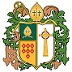 PUPIL PREMIUM BackgroundThe pupil premium was introduced in April 2011 and is additional funding to main school funding given to schools to raise the attainment of disadvantaged pupils and close the gap between them and their peers.  The Government has used pupils entitled to Free School Meals as an indicator for deprivation and the funding helps to tackle those inequalities of the pupils who need it most.The pupil premium was allocated to St. Wilfrid’s RC College for pupils who have either registered for free schools meals at any point with the last six years, children who have been on the Local Authority’s looked after children register, and children of service personnel.  As an example, St. Wilfrid’s College has 28.9% (source: Raiseonline 2013) pupils eligible for Free School Meals.The pupil premium is paid to schools as the Government believes they are best placed to assess what additional provision their pupils need.Use of Pupil Premium in 2013-14In 2013-14 St. Wilfrid’s received £206,100, with an additional £11,700, part through the year (£217,800).  The intervention strategies of the school supported the use of Pupil Premium funding, which allowed our students to benefit from the following:ImpactIn excess of 200 STEP (Support to Enhance Progress) sessions have taken place after school. There have been approximately 800 individual attendances by PP pupils at these sessions during 2013-14.The following table shows that the attainment gap between Pupil Premium students and Non Pupil Premium students has narrowed in almost all areas between 2013 and 2014.The intervention and strategies listed above are all key in ensuring that this positive performance continues.Gap Analysis: GCSE 2014 Comparison between Pupil Premium and Non-Pupil Premium resultsRelative performance: FSM (PP) v Non – FSM (PP)   GCSE 2014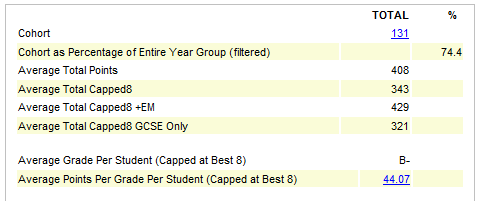 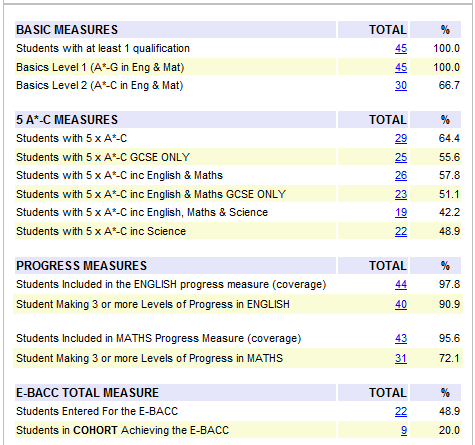 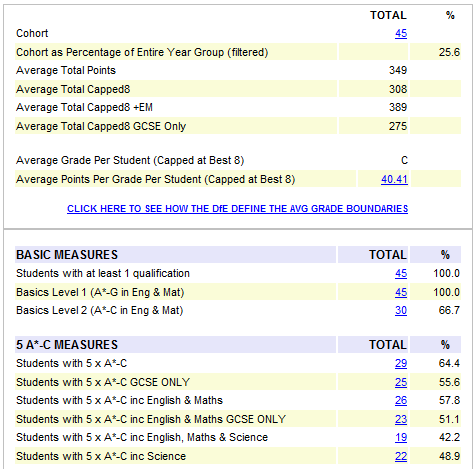 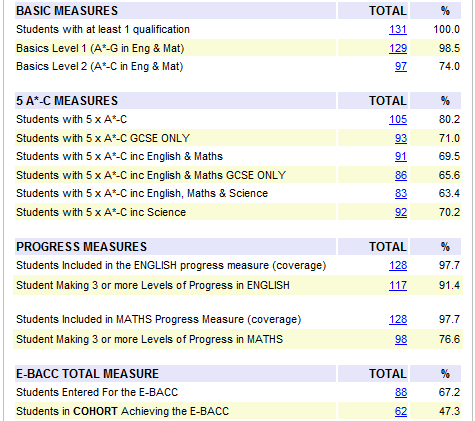 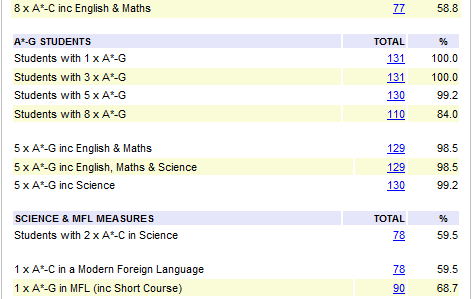 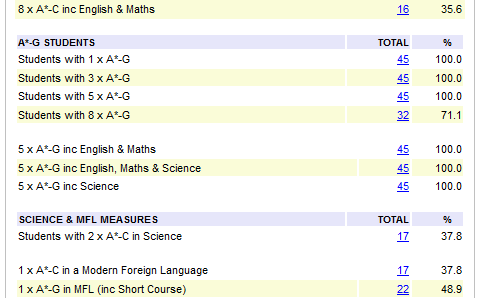 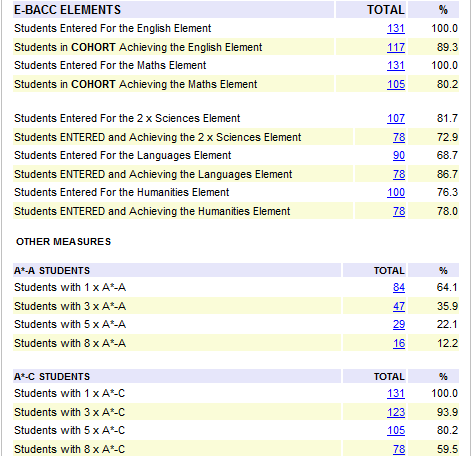 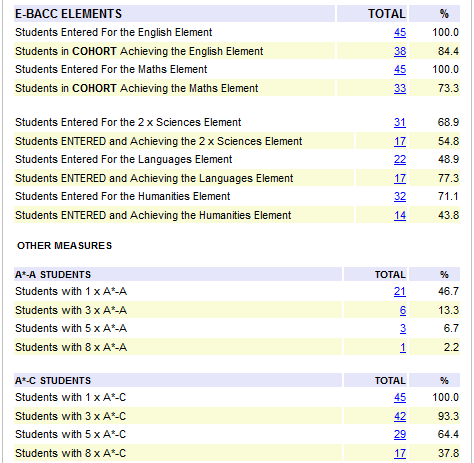 Pupil Premium 2014-15The pupil premium funding for St. Wilfrid’s has increased in the academic year 2014-15 to £227,295.  This funding has enabled the school to continue to provide the following, and offer additional strategies:Homework club after school everydayOne to one reading sessionsSupport to pupils and their families from SEN co-ordinatorPastoral liaison OfficerSupport from the deployment and integration of teaching assistantsLearning mentor to support academic strategiesChaplaincy services including support groupsStudy supportSupport to Enhance Progress (STEP) small group sessions after school by subject specialistsReading clubPlanning for pupil progress and stretch and challengeBreakfast clubBreakfast before exams and water during examsFamily learning opportunitiesSubsidised music tuitionSubsidised extra-curricular activitiesKS 4 AttainmentAll PupilsPupil PremiumNon Pupil PremiumGap 2014Gap 2013% 5A*C EM6657.869.5-11.7-20APS Capped 8334308343-35-37% A*-G1001001000-1% A*-C English87.584.489.3-4.9-5.2% A*-C Maths78.473.380.2-6.9-8% 2x(A*-C) Science767177-6-24% A*-A English23927-18-24% A*-A Maths221624-8-27APS English4441.644.8-3.2-4.5APS Maths40.939.541.5-2.0-5.5% achieving EBacc40.320.047.3-27.3-28.5ProgressAll PupilsPupil PremiumNon Pupil PremiumGap 2014Gap 2013% 3+ levels English9190.991.4-0.5-7% 4+ levels English453449-15-15% 3+ levels English7572.176.6-4.5-14% 4+ levels English282130-9-29ProvisionApprox costsSupport for learnersHomework Club KS3/KS4£2,000Small group sessions every night after school, to assist all pupils with homework issues and support.  This is open to all pupils as well as pupils who are targeted for extra support with homework.SEND Services£160,000Provides support to pupils and their families.  Some of the most vulnerable and disadvantaged pupils fit into this category. Teaching Assistants are deployed in many different ways to support our children who may require one to one support to achieve their potential.Pastoral Liaison £26,000Provides support for pastoral team in linking in with hard to reach parents and families.  Builds relationships with families and is able to respond quickly if required to.School Chaplaincy Services£22,000One to one intervention with pupils who require low level support. Runs and organises bereavement group, Hosts young carers meetings fortnightly. Organises class masses and whole school liturgy as well as year group retreats. Is responsible for development of school ethos in liaison with head of RE and SLT.Study Support (Intervention)STEP (Support to Enhance Progress)Reading ClubOne to one ReadingPlanning for Pupil Progress£20,000Subject specific study session timetabled throughout the year for every subject, with specialists allowing targeted pupils access to support at key times of need.  This involves after school STEP session, holiday sessions, study breakfasts before exams and one to one assistance.  Many voluntary sessions have also been well attended.Subsidised Music Tuition£10,000Increase involvement in extra-curricular music and drama across the school.  We have the highest number of pupils in the authority involved in peripatetic music in the authority.  This raises pupils’ confidence and aspirations.Careers Guidance £10,000CEIAG support for all students Y7-Y13 to ensure they are best placed to progress into the education or employment pathway of their choice. Additional expertise and high quality delivery of post 16 careers and FE guidance from representatives from Rising Star.Pastoral Mentors£9,000Offer one to one support to yrs 7 – 11 pupils, around organisation, aspirations and subject issues.  Mentors monitor targeted pupil progress and ensure they are fully supported in reaching their potential.Teaching & Learning Mentors£7,000Teaching and Learning team to improve the quality of specific learning support for individual pupil needs through whole staff training and through provision of CPD programmes within school.Total£266,000